Visite BHNS Thionville – 16/02/24Présents : Bruno GRASMUCKDaniel HENRYLionel BALAUDPierre SORRETSophie DAUSSONPhilippine GIBERT (étudiante)Thomas RODRIGUES (ancien élève et Conducteur de travaux sur l’opération)Compte rendu : Contexte : chantier de franchissement des voies SNCF pour le Bus à Haut Niveau de Service et circulations douces, permettant de relier Thionville Nord à Yutz Chantier en groupement dont BOUYGUES TRAVAUX PUBLICS pour le compte du SMITU. Le chantier consiste en la réalisation de 6 piles dont une double, positionnés au-dessus des voies SNCF et un tablier composé de 2 voies de circulation 1 trottoir mixte + 1 trottoir piéton. Quelques chiffres : 5000 m3 de béton50m de travée entre 2 appuisLivraison milieu d’annéePrincipales phases : Fondations profondes par pieux forés tubésPile la plus haute du projet (9,26m de ht) : réalisation avec des banches bois avec négatif en caisson bois), travail de jour et de nuit avec des contraintes de temps d’accès au siteRéalisation des prédalles béton sur site du fait de la variabilité et les dimensions trop importantes pour être fabriquées en usineOn retiendra que pour réaliser ce type d’ouvrage, il est nécessaire d’anticiper très longtemps à l’avance les phases de planning très contraintes (du fait du franchissement des voies SNCF) ainsi que la réalisation de nombreux ouvrages provisoires pour permettre le lancement des éléments, la nécessité de mise au point très importantes avec la SNCF pour les différentes phases de travaux aussi bien techniques que de délai. Les travaux sont très rythmés et contraints en temps. Un chantier tout aussi passionnant que source de vigilance pour les équipes qui le suivent. La présentation et la visite ont été assurées par Thomas RODRIGUES, un jeune embauché, ancien étudiant INSA Strasbourg, chez Bouygues que nous remercions vivement pour la présentation et la visite !!Nous remercions également Philippine GC4 qui a fait le déplacement depuis l’école. Quelques photos : 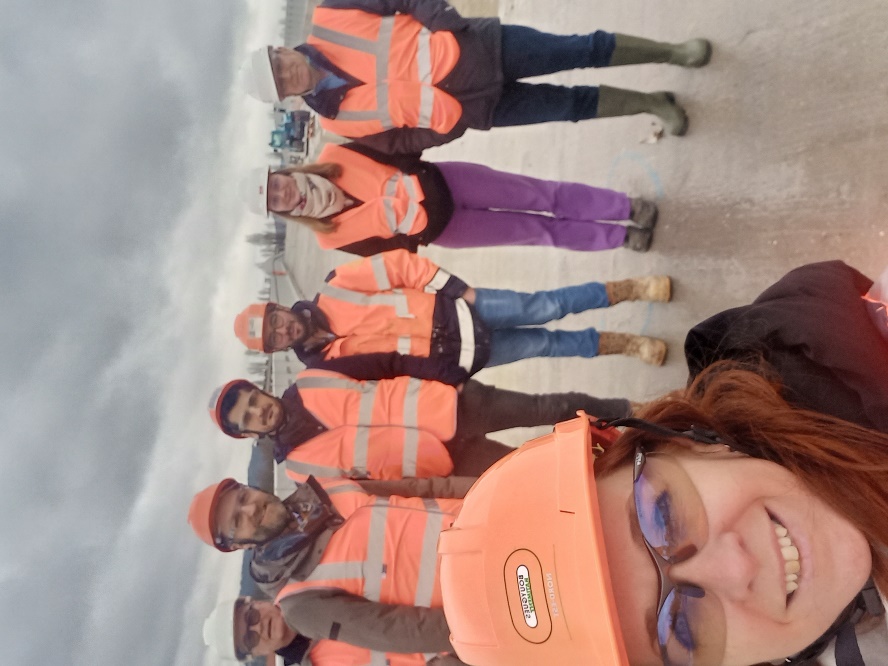 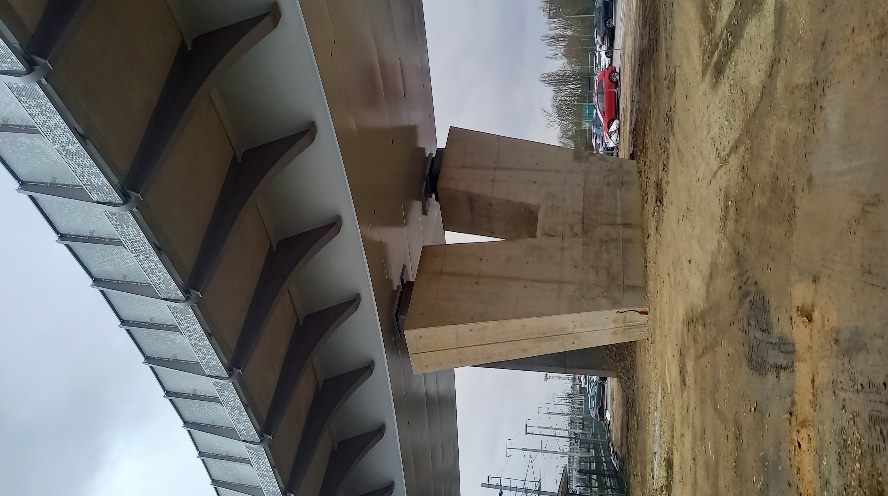 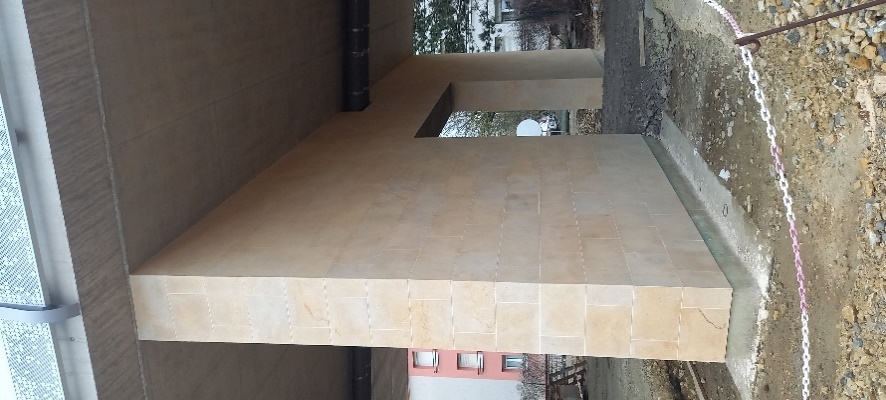 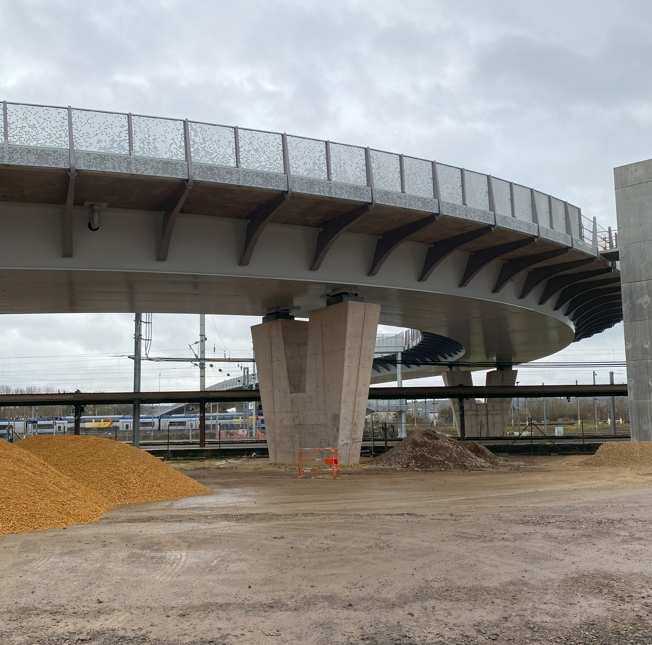 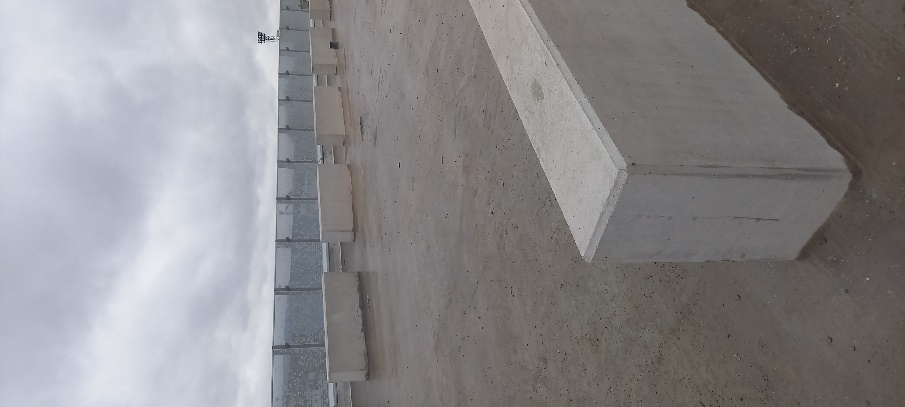 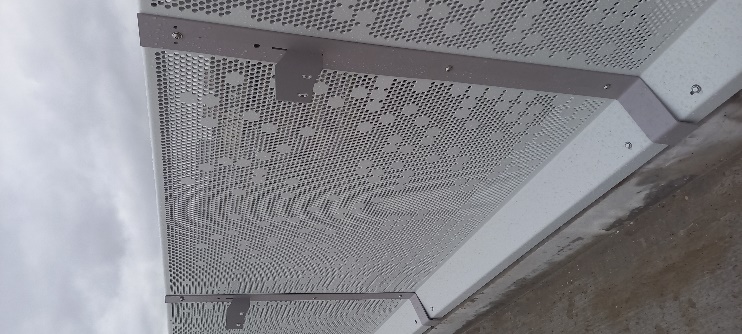 